TEXAS TECH UNIVERSITY HEALTH SCIENCES CENTERInstitutional ComplianceOrganizational chartNovember, 2023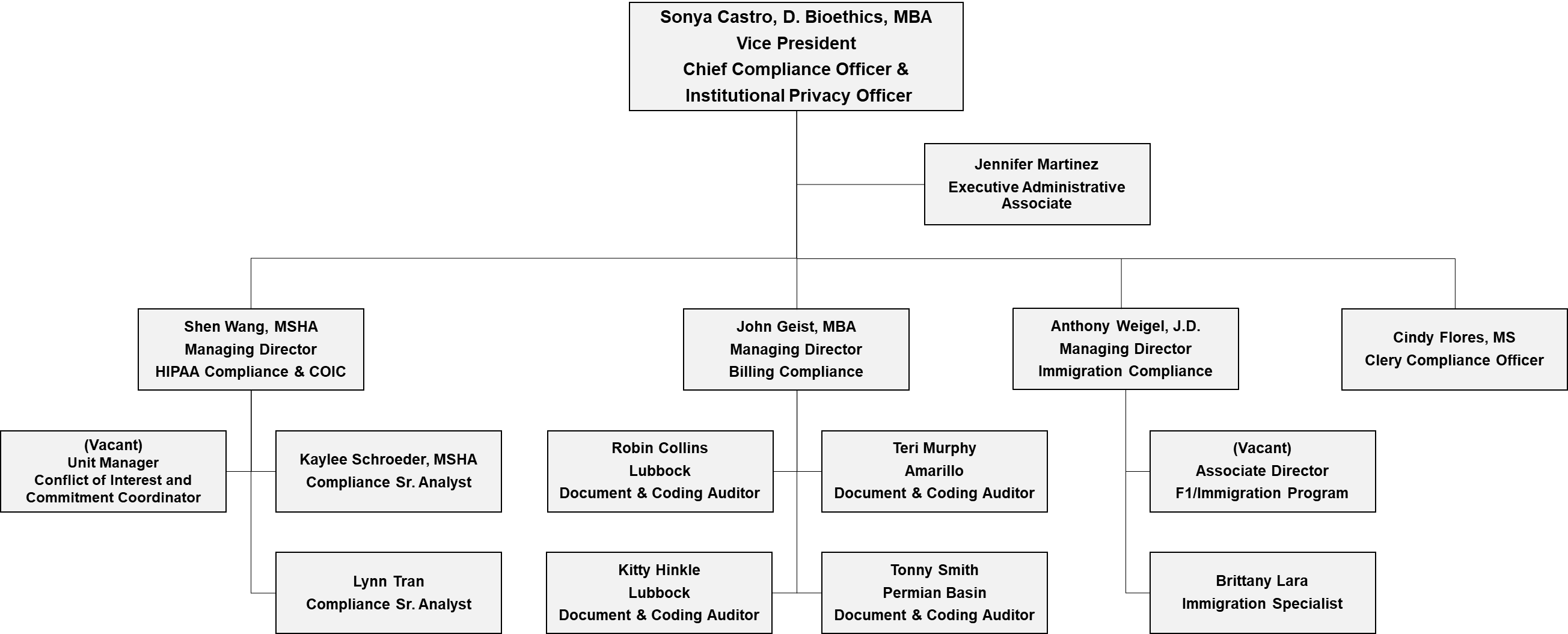 